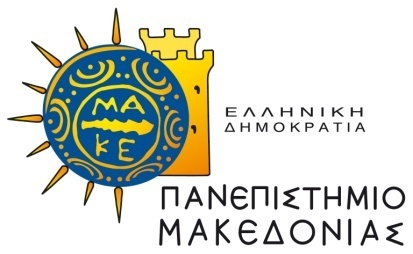 ΑΙΤΗΣΗ ΠΑΡΑΤΑΣΗΣ ΣΠΟΥΔΩΝΕΠΩΝΥΜΟ: ____________________________ΟΝΟΜΑ: ______________________________ΠΑΤΡΩΝΥΜΟ: _________________________ΑΡΙΘΜ. ΜΗΤΡΩΟΥ: ____________________ΕΞΑΜΗΝΟ ΦΟΙΤΗΣΗΣ: _________________ΤΗΛΕΦΩΝΑ και EMAIL ΕΠΙΚΟΙΝΩΝΙΑΣ:______________________________________________________________________________ΠΡΟΣ :Π.Μ.Σ. «ΜΟΥΣΙΚΗ ΚΑΙ ΚΟΙΝΩΝΙΑ»Παρακαλώ να προβείτε στις κατάλληλες ενέργειες για την παράταση των σπουδών μου κατά ……….. (π.χ. ένα (1) )εξάμηνο.  Θεσσαλονίκη, ______________Ο/Η ΑΙΤΩΝ/ΟΥΣΑ______________________